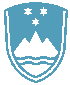 POROČILO O REDNEM INŠPEKCIJSKEM PREGLEDU NAPRAVE, KI LAHKO POVZROČIONESNAŽEVANJE OKOLJA VEČJEGA OBSEGAZavezanec:Perutnina Ptuj d.d., Potrčeva cesta 10, 2250 PtujNaprava/lokacija:Farma Stojnci, Stojnci 130/a, 2281 Markovci, parc. št. 930/28, 930/29, 930/30 in 930/31 vse k.o.StojnciDatum pregleda: 6. 8. 2019Okoljevarstveno dovoljenje (OVD) številka:35407-4/2012-10 z dne 12. 11. 2013Usklajenost z OVD:Po področjih okolja je bilo ugotovljeno da zavezanec:- zagotavlja izvajanje predpisanih obratovalnih monitoringov emisij snovi v okolje za zrak,- zagotavlja izvajanje predpisano ravnanj v zvezi z emisijami snovi in toplote v vode,- zagotavlja predpisano ravnanje z odpadki, ki nastajajo pri obratovanju naprave,- upravljavcu je bila dovoljena opustitev obratovalnega monitoringa hrupa za napravo,- zagotavlja predpisano ravnanje z nastalim perutninskim gnojem in pralnimi vodami,- zagotavlja predpisane zahteve za učinkovito rabo vode in energije- poroča na ARSO v skladu s E-RIPO, posreduje ocene o letnih emisijah snovi v zrak, poroča o obratovalnem času nepremičnega motorja z notranjim zgorevanjem in- izpolnjuje ukrepe za čim višjo stopnjo varstva okolja kot celote ter zmanjševanjetveganja ob nesrečah in obvladovanje nenormalnih razmer.Glede na izkazana poročila o obratovalnem monitoringu emisij snovi v okolje za zrak ni bilougotovljenih preseganj mejnih vrednosti.O vseh opravljenih meritvah zavezanec pravočasno poroča.Zaključki/naslednje aktivnosti:Naslednji redni inšpekcijski pregled bo predviden v skladu s planom inšpektorata.